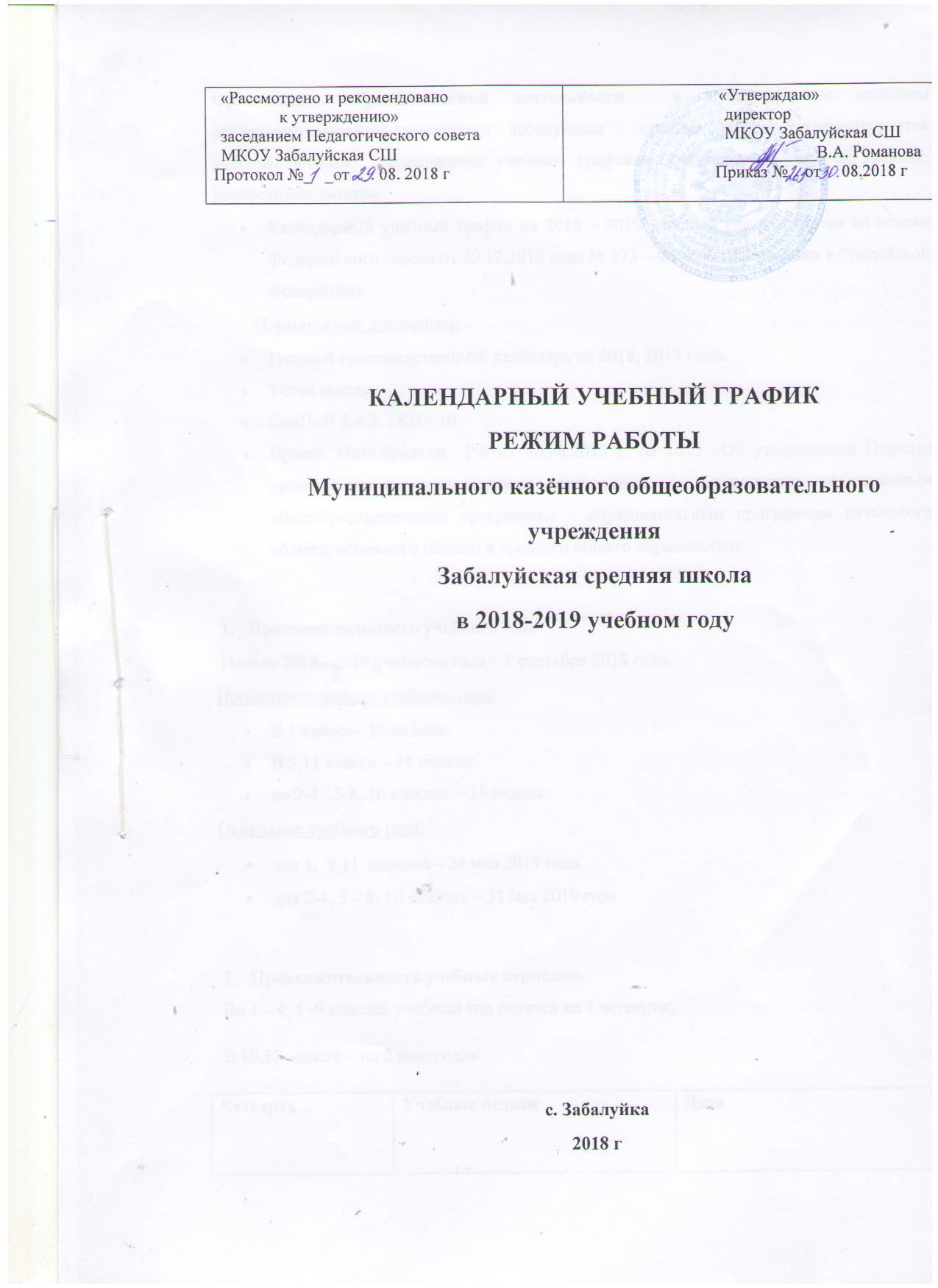 КАЛЕНДАРНЫЙ УЧЕБНЫЙ ГРАФИКРЕЖИМ РАБОТЫМуниципального казённого общеобразовательногоучрежденияЗабалуйская средняя школав 2018-2019 учебном годус. Забалуйка2018 гОрганизация образовательной деятельности  в муниципальном казённом  общеобразовательном учреждении  Забалуйская    средняя  школа  регламентируется учебным планом,  календарным учебным графиком, расписанием учебных занятий, расписанием звонков. Календарный учебный график на 2018 – 2019 учебный год разработан на основе Федерального закона от 29.12.2012 года № 273 – ФЗ «Об образовании в Российской Федерации»Нормативные документы:Годовой производственный календарь на 2018, 2019 годы.Устав школы.СанПиН 2.4.2. 2821– 10Приказ Минобрнауки  РФ от 30.08.2013 г. № 1015 «Об утверждении Порядка организации и осуществления образовательной деятельности по основным общеобразовательным программам – образовательным программам начального общего, основного общего и среднего общего образования».Продолжительность учебного годаНачало 2018– 2019 учебного года – 1 сентября 2018 года.Продолжительность учебного года:В 1 классе– 33 недели;В 9,11 классе – 34 недели;во 2-4,  5-8, 10 классах – 35 недель.Окончание учебного года:для 1,  9,11  классов – 25 мая 2019 годадля 2-4, 5 – 8, 10 классов – 31 мая 2019 годаПродолжительность учебных периодов.Во 1 – 4, 5 -9 классах учебный год делится на 4 четверти;В 10,11  классе – на 2 полугодия.3. Сроки и продолжительность каникул.        С 18 февраля 2019 г по 24 февраля 2019 г –период дополнительных каникул для обучающихся 1 класса.( 7 дней) Летние каникулы: 1 класс-с 25 мая по 31 августа 2019 г2-4, 5 – 8, 10 классы – с 31.05.2019 года по 31.08.2019 года.9,11  классы – начало летних каникул по завершению государственной (итоговой) аттестации, окончание – 31.08.2019 года.Дополнительные дни отдыха, связанные с государственными праздниками:04.11.2018-День примирения и согласия23.02.2019 г. – День Защитника Отечества08.03.2019 г. – Международный женский день01.05.2019 г. – Праздник Весны и Труда.09.05.2019 г. – День Победы.    4. Режим работы .МКОУ  Забалуйская  СШ работает в режиме:1 – 11 классы – пятидневный  режим.В I смену обучаются – 1-11 классы. Занятия дополнительного образования (кружки, секции), обязательные индивидуальные и групповые занятия  организуются  не ранее чем через 40 минут после основных занятий.Начало занятий:  8.00Продолжительность уроков:2-11 классы- 45 минут5. Расписание звонков на 2018 – 2019 учебный год.                                              Расписание звонков для 1 класса  Согласно изменениям в СанПиН №3 2.4.2.2821-10 от 24.11.2015 г в 1 классе используется « ступенчатый»  режим  обучения в первом полугодии ( в сентябре- октябре- по 3 урока в день по 35 минут каждый, в ноябре-декабре- по 4 урока в день по 35 минут каждый, январь-май 4 урока- по 40 минут каждый)Расписание звонков для 2 - 4 классов продолжительность урока – 45 минутРасписание звонков для 5- 9 классов продолжительность урока – 45 минутРасписание звонков для 10-11классов продолжительность урока – 45 минут      Проведение нулевых уроков в первую смену запрещено.6. Государственная (итоговая) аттестация обучающихсяГосударственная (итоговая) аттестация обучающихся 9,11 класса проводится за рамками учебного года в мае – июне  2019 года. Сроки проведения государственной (итоговой) аттестации устанавливаются Министерством образования и науки российской Федерации.7. Регламентация режима проведения общешкольных родительских собраний.Общешкольное родительское собрание проводится не реже 2-х раз в год.Родители (законные представители) приглашаются на собрание не позднее, чем за 3 дня его проведения.8. Организация военно- полевых сборов учащихся 10 классаПериод организации и проведения военно- полевых сборов юношей 10 класса –конец мая 2019 года, на основании Приказа Управления образования МО « Инзенский район»Медицинский осмотр юношей и допуск к учебно-полевым сборам осуществляется ГУЗ « Инзенский ЦРБ» на основании Приказа Управления образования МО « Инзенский район»Место проведения учебно- полевых сборов-МБОУ СШ № 2«Рассмотрено и рекомендовано              к утверждению»заседанием Педагогического советаМКОУ Забалуйская СШПротокол №_   _от     . 08. 2018 г«Утверждаю»директор  МКОУ Забалуйская СШ                                     ___________В.А. Романова                                  Приказ №    от     08.2018 г ЧетвертьУчебные неделиДата I8 недель С 01.09.2018 г. по 28.10.2018 г.II8 недель С 5.11.2018 г. по 27.12.2018 г.III10 недельС 11.01.2019 г. по 24.03.2019 г.IV1, 9,11 класс –  8 недель2-4, 5-8,10 классы – 9 недель С 01.04.2019 г. по 25.05.2019 г.С 01.04.2019 г. по 31.05.2019 г.ПолугодияУчебные неделиДатаI16 недель С 01.09.2018 г. по 27.12.2018 г.II 10 класс – 19 недель 11 класс-18 недель С 11.01.2019 г. по 31.05.2019 г.С11.01.2019 г.по 25.05.2019 гКаникулы Сроки Продолжительность в дняхОсенние с 29.10.2018 г. по 04.11.2018 г.7 днейЗимние с 28.12.2018 г. по 10.01.2019г.14 днейВесенние с 25.03.2019 г. по 31.03.2019 г.7 днейВремя Время Продолжительность перемен (в мин.)Начало урокаОкончание урокаПродолжительность перемен (в мин.)1-ый урок08.0008.35102-ой урок08.4509.20Динамическая пауза продолжительностью в 40 минут  3-ий урок10.0010.35154-ый урок10.5011.25155-ый урок 11.4012.15Динамическая пауза продолжительностью в 40 минут перед началом занятий внеурочной деятельности Внеурочная деятельностьВремя Время Продолжительность перемен (в мин.)Внеурочная деятельностьНачало Окончание Продолжительность перемен (в мин.)1-ое занятие13.1514.00 10Время Время Продолжительность перемен (в мин.)Начало урокаОкончание урокаПродолжительность перемен (в мин.)1-ый урок08.0008.45102-ой урок08.5509.40153-ий урок09.5510.40154-ый урок10.5511.40105-ый урок 11.5012.3510Динамическая пауза продолжительностью в 40 минут перед началом занятий внеурочной деятельности 6-ый урок 12.4513.3010Внеурочная деятельностьВремя Время Продолжительность перемен (в мин.)Внеурочная деятельностьНачало Окончание Продолжительность перемен (в мин.)1-ое занятие13.1514.00 10Время Время Продолжительность перемен (в мин.)Начало урокаОкончание урокаПродолжительность перемен (в мин.)1-ый урок08.0008.45102-ой урок08.5509.40153-ий урок09.5510.40154-ый урок10.5511.40105-ый урок 11.5012.3510 Динамическая пауза продолжительностью в 40 минут перед началом занятий внеурочной деятельности 6-ый урок 12.4513.3010 Динамическая пауза продолжительностью в 40 минут перед началом занятий внеурочной деятельности  7-ый урок 13.4014.2510Внеурочная деятельностьВремя Время Продолжительность перемен (в мин.)Внеурочная деятельностьНачало Окончание Продолжительность перемен (в мин.)1-ое занятие13.1514.00 102-ое занятие 14.1014.55Время Время Продолжительность перемен (в мин.)Начало урокаОкончание урокаПродолжительность перемен (в мин.)1-ый урок08.0008.45102-ой урок08.5509.40153-ий урок09.5510.40154-ый урок10.5511.40105-ый урок 11.5012.35106-ый урок 12.4513.30107-ый урок 13.4014.2510